Publicado en  el 23/09/2016 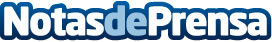 Los empleados del Ministerio de Agricultura, parte de un proyecto piloto para fomentar el uso del transporte sostenibleSe recompensará mediante gratificaciones culturales y descuentos a los trabajadores del los servicios centrales del Ministerio que se desplacen a su puesto de trabajo a pie o en bicicleta. Este proyecto piloto tendrá una duración de tres meses y contará con un reto cada mes, el primero de los cuales se lanza hoy coincidiendo con el Día Sin Coches en el marco de la Semana Europea de la Movilidad SostenibleDatos de contacto:Nota de prensa publicada en: https://www.notasdeprensa.es/los-empleados-del-ministerio-de-agricultura Categorias: Nacional Automovilismo Ecología Movilidad y Transporte Industria Automotriz http://www.notasdeprensa.es